Hill´s Pet Nutrition je celosvětovou jedničkou v oblasti výživy a péče o zdraví domácích zvířat, a je dceřinou společností Colgate Palmolive. Každý den po celém světě měníme životy milionů zvířat prostřednictvím průkopnické inovace, správné výživy a talentovaných lidí. V současné době hledáme šikovné kandidáty na pozici: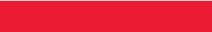 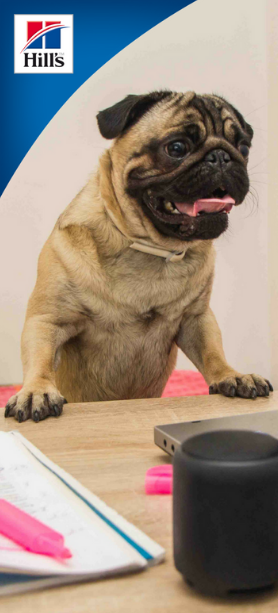 VÝROBNÍ TECHNIKMECHANIKCO MŮŽEME NABÍDNOUT5 týdnů dovolenéatraktivní bonuspříspěvek na dojížděnístravenkový paušálživotní a penzijní připojištěnízvýhodněný nákup produktůfiremní vzdělávání a příspěvek na kurzy angličtinyVodafone tariffinanční podpora v době nemoci3 směnný provoz: 8 hodinové směny firemní akce, vitamíny, ovoceŽIVOTOPISY ZASÍLEJTE NA ADRESU: zivotopis@hillspet.com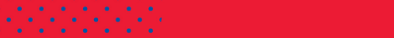 